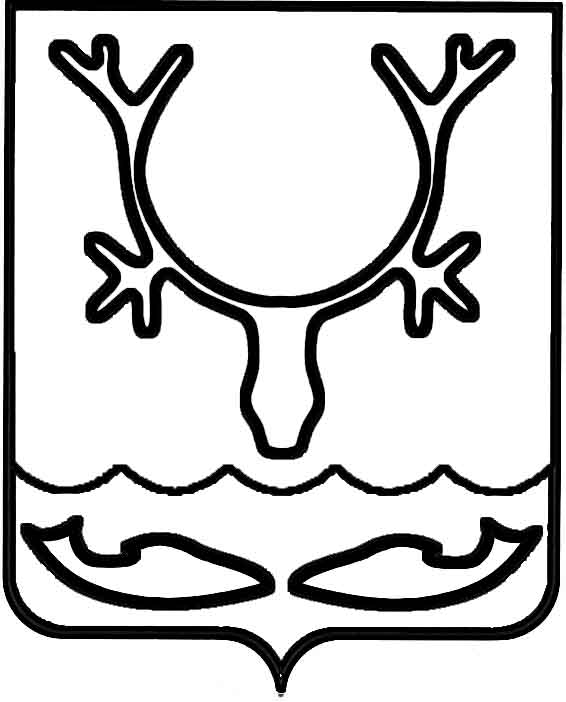 Администрация МО "Городской округ "Город Нарьян-Мар"ПОСТАНОВЛЕНИЕот “____” __________________ № ____________		г. Нарьян-МарВ целях реализации положений Федерального закона от 12.01.1996 № 8-ФЗ               "О погребении и похоронном деле" (в ред. от 28.07.2012), в соответствии                           с Федеральным законом от 06.10.2003 № 131-ФЗ "Об общих принципах организации местного самоуправления в Российской Федерации" (в ред. от 28.12.2013), Положением о порядке принятия решений об установлении тарифов на услуги (работы) муниципальных предприятий и учреждений МО "Городской округ "Город Нарьян-Мар", утвержденным решением Совета городского округа "Город Нарьян-Мар" от 22.11.2012 № 477-р, протоколом заседания комиссии по ценовой и тарифной политике Администрации МО "Городской округ "Город Нарьян-Мар"             от 02 апреля 2014 года № 2 Администрация МО "Городской округ "Город            Нарьян-Мар"П О С Т А Н О В Л Я Е Т:1.	Определить стоимость услуг, предоставляемых специализированной службой по вопросам похоронного дела согласно гарантированному перечню услуг по погребению на территории МО "Городской округ "Город Нарьян-Мар" (Приложение).2.	Считать утратившим силу постановление Администрации МО "Городской округ "Город Нарьян-Мар" от 29.12.2012 № 2754 "О тарифах на ритуальные услуги".3.	Настоящее постановление вступает в силу с 10 апреля 2014 года и подлежит официальному опубликованию.Приложениек постановлению АдминистрацииМО "Городской округ"Город Нарьян-Мар" от 10.04.2014 № 994Стоимость услуг, предоставляемых специализированной службой по вопросам похоронного дела согласно гарантированному перечню услуг по погребению                   на территории МО "Городской округ "Город Нарьян-Мар"1004.2014994Об определении стоимости услуг, предоставляемых специализированной службой по вопросам похоронного дела согласно гарантированному перечню услуг по погребению на территории МО "Городской округ "Город Нарьян-Мар"Глава МО "Городской округ "Город Нарьян-Мар" Т.В.ФедороваГарантированный перечень услугСтоимость услуги при размере (длине) гроба 1,4м - 2,2м, размере могилы 2,3м х 1,0м х 1,5м Стоимость услуги при размере (длине) гроба 1,4м - 2,2м, размере могилы 2,3м х 1,0м х 1,5м Стоимость услуги при размере (длине) гроба 1,0м - 1,4м, размере могилы 1,5м х 0,7м х 1,5м Стоимость услуги при размере (длине) гроба 1,0м - 1,4м, размере могилы 1,5м х 0,7м х 1,5м Стоимость услуги при размере (длине) гроба 0,65м - 1,0м, размере могилы 1,0м х 0,6м х 1,5м Стоимость услуги при размере (длине) гроба 0,65м - 1,0м, размере могилы 1,0м х 0,6м х 1,5м Гарантированный перечень услугв зимних условияхв летних условияхв зимних условияхв летних условияхв зимних условияхв летних условияхОформление документов626,06 626,06 626,06 626,06 626,06 626,06 Предоставление и доставка гроба 6 693,52 6 693,52 5 319,62 5 319,62 4 664,22 4 664,22 Перевозка тела на кладбище1 126,52 1 126,52 1 126,52 1 126,52 1 126,52 1 126,52 Погребение19 736,77 4 952,23 14 117,56 3 124,63 8 471,06 2 180,83 Итого28 182,87 13 398,33 21 189,76 10 196,83 14 887,86 8 597,63 